Kołaczkowo, dn. 07.02.2022 r.OŚ.6220.4.2020ZAWIADOMIENIEWójta Gminy KołaczkowoDotyczy: wniosku o wydanie decyzji o środowiskowych uwarunkowaniach dla przedsięwzięcia pn.: „Zwiększenie zakresu przetwarzania odpadów bez zmiany sposobu przetwarzania w firmie PHU POL Sebastian Pol, na działce o nr geod. 213 w miejscowości Sokolniki (gmina Kołaczkowo, powiat wrzesiński, województwo wielkopolskie)”.Na podstawie art. 36 § 1, w związku z art. 49 ustawy z dnia 14 czerwca 1960 r. Kodeks postępowania administracyjnego (Dz.U.2021.735 t.j.), (dalej k.p.a.), zawiadamia się w charakterze strony prowadzonego postępowania osoby, którym przysługuje prawo rzeczowe do nieruchomości tj. dz. nr ewid. 83 (obręb ewidencyjny 303001_2.0112.83) o przedłużeniu terminu załatwienia sprawy w przedmiocie wydania decyzji o środowiskowych uwarunkowaniach 
dla ww. przedsięwzięcia do 07.03.2022 r.Przedłużenie terminu wynika ze skomplikowanego charakteru sprawy oraz konieczności analizy zgromadzonego materiału dowodowego przed wydaniem decyzji.Zgodnie z art. 74 ust. 3a  ustawy z dnia 3 października 2008 r. o udostępnianiu informacji o środowisku i jego ochronie, udziale społeczeństwa w ochronie środowiska oraz o ocenach oddziaływania na środowisko (Dz.U.2021.2373 z późn. zm.), (dalej: u.o.o.ś): „Stroną postępowania w sprawie wydania decyzji o środowiskowych uwarunkowaniach jest wnioskodawca oraz podmiot, któremu przysługuje prawo rzeczowe do nieruchomości znajdującej się w obszarze, na który będzie oddziaływać przedsięwzięcie. Przez obszar ten rozumie się:1) przewidywany teren, na którym będzie realizowane przedsięwzięcie, oraz obszar znajdujący się w odległości 100 m od granic tego terenu;2) działki, na których w wyniku realizacji, eksploatacji lub użytkowania przedsięwzięcia zostałyby przekroczone standardy jakości środowiska, lub3) działki znajdujące się w zasięgu znaczącego oddziaływania przedsięwzięcia, które może wprowadzić ograniczenia w zagospodarowaniu nieruchomości, zgodnie z jej aktualnym przeznaczeniem”.Zgodnie z art. 74 ust. 3f, 3 g i 3h u.o.o.ś.:„nieuregulowany lub nieujawniony stan prawny nieruchomości znajdujących się w obszarze, na który będzie oddziaływać przedsięwzięcie, nie stanowi przeszkody do wszczęcia i prowadzenia postępowania oraz wydania decyzji o środowiskowych uwarunkowaniach. Do zawiadomień o decyzjach i innych czynnościach organu osób, którym przysługują prawa rzeczowe do nieruchomości o nieuregulowanym lub nieujawnionym stanie prawnym, stosuje się przepis art. 49 k.p.a.;przez nieuregulowany stan prawny należy rozumieć sytuację, w której dotychczasowy właściciel lub użytkownik wieczysty nieruchomości nie żyje i nie przeprowadzono postępowania spadkowego lub nie zostało ono zakończone; nieruchomość, dla której ze względu na brak księgi wieczystej, zbioru dokumentów albo innych dokumentów nie można ustalić osób, którym przysługują do niej prawa rzeczowe;przez nieujawniony stan prawny należy rozumieć sytuację, w której rejestry lub ewidencje właściwe dla ustalenia osób, o których mowa w ust. 3a, nie zawierają danych umożliwiających ich ustalenie, w szczególności danych osobowych, w tym adresu, właściciela lub użytkownika wieczystego nieruchomości znajdującej się w obszarze, na który będzie oddziaływać przedsięwzięcie”.Zgodnie zaś art. 49 k.p.a. zawiadomienie stron o decyzjach i innych czynnościach organu administracji publicznej może nastąpić w formie publicznego obwieszczenia, w innej formie publicznego ogłoszenia zwyczajowo przyjętej w danej miejscowości lub przez udostępnienie pisma w Biuletynie Informacji Publicznej na stronie podmiotowej właściwego organu administracji publicznej. Zawiadomienie uważa się za dokonane po upływie czternastu dni od dnia, w którym nastąpiło publiczne obwieszczenie, inne publiczne ogłoszenie lub udostępnienie pisma w Biuletynie Informacji Publicznej.WÓJTTERESA WASZAKOtrzymują:Inwestor (wnioskodawca).Strony prowadzonego postępowania, osoby, którym przysługuje prawo rzeczowe do nieruchomości 
tj. działka nr 83.a/a.Art.  36 kpa §  1.  O każdym przypadku niezałatwienia sprawy w terminie organ administracji publicznej jest obowiązany zawiadomić strony, podając przyczyny zwłoki, wskazując nowy termin załatwienia sprawy oraz pouczając o prawie do wniesienia ponaglenia.Art.  37 kpa § 1.  Stronie służy prawo do wniesienia ponaglenia, jeżeli:1) nie załatwiono sprawy w terminie określonym w art. 35 lub przepisach szczególnych ani w terminie wskazanym zgodnie 
z art. 36 § 1 (bezczynność);2) postępowanie jest prowadzone dłużej niż jest to niezbędne do załatwienia sprawy (przewlekłość).Art.  37 kpa § 2.  Ponaglenie zawiera uzasadnienie.Art.  37 kpa § 3.  Ponaglenie wnosi się:1) do organu wyższego stopnia za pośrednictwem organu prowadzącego postępowanie;2) do organu prowadzącego postępowanie - jeżeli nie ma organu wyższego stopnia.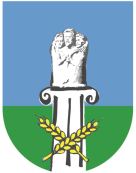 WÓJT GMINY KOŁACZKOWOPLAC REYMONTA 3, 62-306 KOŁACZKOWO